ОТБОРОЧНОЕ ИСПЫТАНИЕ в 10 класс гуманитарного профиля Гимназии как базовой школы Российской академии наук (РАН)ДЕМОВЕРСИЯДорогой девятиклассник!Сегодня ты проходишь отборочное испытание в 10 класс гуманитарного профиля. Комплексная работа состоит из 3 блоков предметов. Постарайся выполнить все задания, ведь каждый блок будет оценён по 10-балльной шкале.Внимательно заполни титульный лист. Выполняй каждый блок заданий на отдельном листе со своим кодом (указывать там Ф.И.О. нельзя!).Время выполнения работы – 2 урока по 45 минут.Желаем успешного прохождения отборочного испытания!Русский языкВ каком варианте ответа правильно указаны все цифры, на месте которых в предложении должны стоять запятые?А. Мороз усилился (1) и (2) когда Сашка проходил в светлом круге (3) который образовался от зажжённого фонаря (4) он видел (5) медленно реявшие в воздухе (6) маленькие сухие снежинки. (Андреев Л.) 1) 1, 3, 4, 6		2) 1, 2, 4, 6		3) 1, 2, 3, 4		4) 2, 3, 4Б. Говорил (1) что правление вас очень ценит (2) и (3) что вы (4) если бы захотели (5) могли бы пойти очень далеко. (Куприн А.И.) 1) 1, 4, 5		2) 1, 2, 3, 4, 5, 		3) 1, 2, 4, 5		4) 1, 3, 4, 5  2. 	А. Среди предложений 1-5 найдите сложное предложение с бессоюзной и союзной сочинительной и подчинительной связью между частями. Напишите номер этого предложения. (1) На мостике стояли капитан Замятин, начальник экспедиции и несколько человек из команды. (2) С напряженными, сосредоточенными лицами они глядели на море и небо. (3) Все понимали, что суда проходят теперь особенно опасный участок Баренцева моря: в любую минуту может вынырнуть из глубины перископ подводной лодки, а в небе появиться фашистский самолет. (4) Собранность моряков передалась ребятам: все стали сдержаннее, серьёзнее. (5) Десятки глаз следили за поверхностью беспокойного моря, за серыми, быстро бегущими облаками. (Вурдов Н.)Б. Среди предложений 1-7 найдите сложное предложение с бессоюзной и союзной подчинительной связью между частями. Напишите номер этого предложения.(1) Бабушка целыми днями сидела на завалинке под расколовшейся черешней. (2) У черешни уже высох один ствол, тот, что обнимал и хранил дом. (3) Второй ствол все ещё с безнадежной настойчивостью устремлялся в небо. (4) Бабушка Одарка ждала внука и медленно, незаметно впадала в дремучую дремоту. (5) И не слышала она уже ни шороха листьев над головой, ни птичьего перезвона - мир потухал и отдалялся от нее со всей своей суетой. (6) Лишь грохот войны еще слышала она и вздрагивала от этого грохота. (7) И думалось ей: из-под корней этой косолапой черешни, которую она когда-то и зачем-то посадила, идёт он, из самого нутра земли, из чёрного чрева ее. (Астафьев В.)3.  	А. Среди предложений 1-10 найдите сложноподчинённое предложение с параллельным подчинением придаточных. Напишите номер этого предложения. (1) Просидел с час. (2) Отдохнул. (3) Полюбовался первым снежком, покрывшим ели и пихты, точно ватой, а голые осинки и липнячок – стеклянными бусами. (4) Поел ягод рябины, прихваченных морозом, ставших кисло-сладкими, и тронулся в путь, за беляком. (5) Сначала убегал он без оглядки, а затем сбавил галоп и перешёл на рысцу. (6) Снова изредка сидел, прислушивался и уже спокойный уходил дальше, огибая гору. (7) След привёл в болотце, где ночью заяц кормился, а затем вывел на мой след, по которому я уже шел к лёжке на горе. (8) Выходит, круг замкнулся. (9) Надо думать, что беляк где-то снова залёг. (10) И лежит, чуткий, настороженный. (В.Савин)Б. Среди предложений 1-5 найдите сложноподчинённое предложение с однородными придаточными. Напишите номер этого предложения. (1) Ольга Ивановна тоже готовилась к приходу жильца. (2) Поначалу, узнав от дочки о неожиданном госте, она вспылила: "Терпеть не могу, когда в доме чужие люди!" (3) Но потом стала сама себя убеждать, что места в доме достаточно, что сама она все равно целыми днями пропадает в своей больнице. (4) И вообще, жилец - временный. (5) Ольга Ивановна отошла и весь остаток дня приводила дом в порядок: ей не хотелось ударить лицом в грязь перед незнакомым человеком. (Ю.Яковлев)4. Укажите варианты ответов, в которых во всех словах одного ряда пропущена проверяемая безударная гласная корня. Запишите номера ответов. 1) зап..вать (лекарство), разм..гчить, ч..стота (помещения) 2) уд..вляться, отв..рить (картошку), посв..тить (фонариком) 3) р..систый, прин..мать, обн..влённый 4) выб..рать, (плащ) пром..кает, бл..стящий 5) оп..раясь, запр..щённый (приём), гарм..нировать5. Укажите варианты ответов, в которых в обоих словах одного ряда пропущенаодна и та же буква. Запишите номера ответов. 1) догон..шь, озадач..вший 2) разбуд..шь, омыва..мый 3) беспоко..шься, подстрел..нный 4) шепч..шься, расчист..вший 5) леч..щий (врач), услыш..нныйАнглийский языкREADING	1.Read the text and write which statements after the text are true (T) ,false (F), not stated(NS)Louis ArmstrongLouis Armstrong played jazz, sang jazz and wrote jazz. He recorded hit songs for fifty years and his music is still heard today on television, radio and in movies.Louis Armstrong was born in New Orleans, in the state of Louisiana on August 4th, 1901. His father was a factory worker and left the family soon after Louis's birth. Young Louis was desperately poor. He lived with his sister, mother and grandmother in the poorest area of New Orleans known as ‘the Battlefield’ because of the fighting and shooting that often happened there.When Louis was eleven years old, he was arrested for firing a gun into the air on New Year's Eve. He was sent to a reform school, where he learned to play the trumpet in the school's band. Eighteen months later Louis was back home and already dreaming of the life of a musician. He sold newspapers, unloaded boats and sold coal. However, in the evenings Louis played the trumpet with local groups or went to clubs to listen to jazz bands. He soon became friends with one of the greatest musicians of the time, Joe Oliver, who became young Louis's teacher. As Louis's skills developed, he began to perform professionally.He was soon able to stop working on manual labour jobs and began concentrating full-time on music, playing at parties, dances, and at local cafés. He joined Joe Oliver's band and moved to Chicago. Later, Louis organised his own band and began to record one of the greatest series of songs in the history of jazz. Louis developed a unique style of singing: he could make his voice sound like a musical instrument and he could make an instrument sound like a singer's voice. Louis enjoyed singing improvised melodies and rhythms. Armstrong was an easy-going and communicative person. His fellow musicians called him ‘Satchelmouth’ because of his wide smile. Later, it was shortened to ‘Satchmo’.Armstrong's biggest hits came later in his life. In 1964, his version of the song ‘Hello Dolly’ was a top hit around the world. It even replaced a top-selling hit by the hugely popular British group, the Beatles. Three years later, he appeared in the film version of ‘Hello Dolly’ with the singer Barbra Streisand. The song ‘What a Wonderful World’, recorded in 1968, was his final big hit.Louis Armstrong never finished the fifth grade in school, yet he wrote two books about his life and many stories for magazines. He appeared in more than thirty movies. He composed many jazz pieces. He won several gold records and many other awards. Armstrong performed about three hundred concerts each year, travelling all over the world. He became known as the legend and symbol of jazz.1. Louis Armstrong spent his childhood in a peaceful and respectable part of New Orleans.2.Louis Armstrong did well at school.3.As a teenager Louis Armstrong did several jobs.4.Louis Armstrong got his nickname due to his smile.5.Louis Armstrong never performed in a film.6.Louis Armstrong gave concerts only in the United States.WRITING2. Answer the question Can you imagine your life without music? Why (Why not)?(3-5 sentences).ИсторияРассмотрите карту и выполните задания 1-3.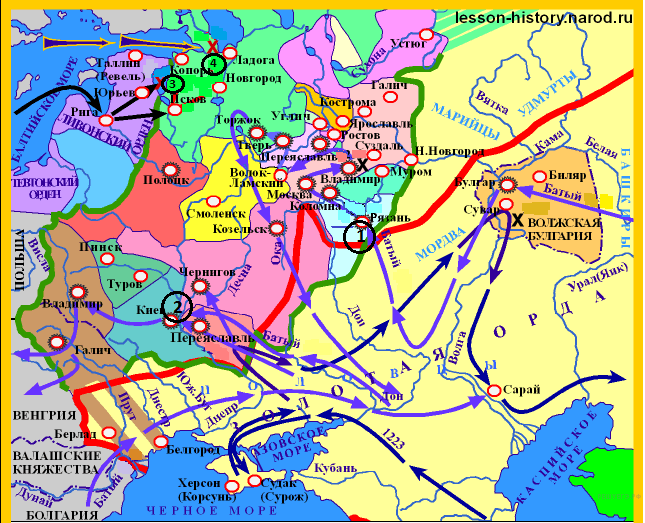 Задание 1Напишите имя русского полководца XIII в., одержавшего победы над неприятелем в сражениях, отмеченных на карте цифрами «3» и «4» Задание 2Укажите названия народов, с которыми сражался князь из задания 1Задание 3Напишите название реки, на которой в 1223 г. произошла первая встреча русских войск с отрядами монголо-татар Задание 4Прочитайте отрывок и ответьте на вопросы«Горько было на сердце, когда я, сотворив крестное знамение, снова вступил на эту землю, политую кровью моих друзей и собратий… Привидением казался мне Малахов курган… Давно ли здесь распоряжались Нахимов, Истомин, Хрулёв?.. …Давно ли здесь повсюду были видны русские шинели, звучала родная речь?.. Никто из нас и подумать не мог, что будут здесь и другие властители, и сами явимся гостями».«С каждым часом делается всё труднее и труднее видеть ежеминутно перед собой страдания людей… Но досаднее всего то, что на каждый наш выстрел неприятель отвечал десятью. Наши заводы не успевают делать такого количества снарядов, какое нужно выпускать, чтобы нанести неприятелю хоть какой-то вред; и кроме того, подвоз на телегах гораздо неудобнее, чем на пароходах, на которых неприятель доставляет всё, что ему нужно… Ни в одну войну не пролито столько крови, сколько в эту… Досадно видеть, что противники наши обладают такими средствами, какими мы – не в состоянии. Грустно было оставлять [город], так долго нами защищаемый…»1. Укажите название войны, её хронологические рамки. 2. Напишите название города, пропущенное в тексте. 2 баллаЗадание 5Согласно летописной легенде, перед князем Владимиром стоял вопрос о выборе религии между христианством западным, восточным (православием), исламом и иудаизмом. В результате он остановился на православии. Дайте три объяснения такого выбора. Задание 6В исторической науке существуют дискуссионные проблемы, по которым высказываются различные, часто противоречивые, точки зрения. Ниже приведена одна из спорных точек зрения, существующих в исторической науке:«Приход большевиков к власти улучшил положение российского крестьянства».Используя исторические знания, приведите по одному аргументу, подтверждающих и опровергающих данную точку зрения. Ответ запишите в следующем виде.Аргумент в подтверждение:1) … Аргумент в опровержение:1) …  Башҡортостан РеспубликаhыСтәрлетамаҡ ҡалаhыҡала округы хакимиәтеМУНИЦИПАЛЬАВТОНОМИЯЛЫДӨЙӨМ БЕЛЕМ БИРЕYУЧРЕЖДЕНИЕҺЫ«1-СЕ  ҺАНЛЫ ГИМНАЗИЯ»(МАДББУ «1-СЕ  ҺАНЛЫ ГИМНАЗИЯ»)453126,Стәрлетамаҡ,Сакко hәм Ванцетти урамы, 68тел. факс (3473) 21-92-75,  21-93-94email: gimnaziay1@ mail.ruсайт: strgimn1.ru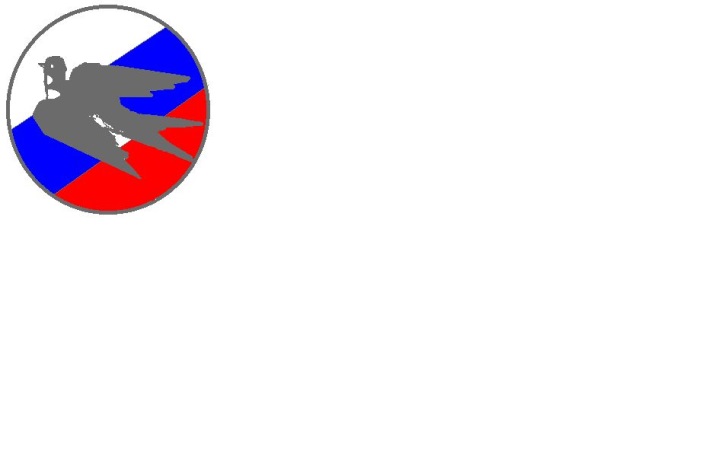 Администрация городского округа город СтерлитамакРеспублики БашкортостанМУНИЦИПАЛЬНОЕ АВТОНОМНОЕОБЩЕОБРАЗОВАТЕЛЬНОЕУЧРЕЖДЕНИЕ«гИМНАЗИЯ  №1»(МАОУ «Гимназия №1»)453126, Стерлитамак, ул. Сакко и Ванцетти, 68тел. факс (3473) 21-92-75,  21-93-94email: gimnaziay1@ mail.ruсайт: strgimn1.ru